Сообщение на тему:«Бег на длинные дистанции»Оглавление Бег……………………………………………………………………………3Соревнования и правила…………….…………………………….………..3Отбор…………………………………………………………………………3Старт и прохождение дистанции………………………………...………3-4Дистанции………………………………………………………...……….4-5Бег 3000 метров………………………………………………...……………4Бег 5000 метров…………………………………………………...…………5Бег 10000 метров…………………….……………………………...…….4-5Фотофиниш и электронный хронометраж………………………..…….5-7Рекорды………………………………………………………….……..7-11Спортсмены………………………………………………………………1110 причин заняться бегом ……………………………………….…….11-14Используемая литература…………………………………………………15Бег на длинные дистанции – это разновидность беговых дисциплин в легкой атлетике длиной от 5 000 метров и более, состоящая из таких видов как бег на специализированном треке, кросс по шоссе и бег по пересеченной местности.Бег на длинные дистанции относится к наиболее сложным видам бега, который требует не только колоссальной физической выносливости, но и большой ментальной стойкости. В связи с чем подготовка спортсмена предъявляет особые требования к технике бега, физическим и моральным кондициям человека.Соревнования и правилаОтборМетоды отбора и спортивной ориентации в видах на выносливость имеют и свои специфические особенности, тесты, контрольные упражнения. Среди них следует выделить: определение максимального потребления кислорода и кислородной емкости, определение скорости бега на уровне порога аэробного и анаэробного обмена равных 2—4 ммолям; разностороннюю беговую подготовленность на дистанции от 100 м до 20 км; прыжки в шаге на время на отрезке 100 м с учетом времени и количества прыжков. Однако следует еще раз подчеркнуть, что наиболее эффективным будет отбор только по всему комплексу критериев педагогического, медико-биологического, психологического и социального характера на протяжении продолжительного периода времени. Большое значение для будущих бегунов на 3000 м с/п имеют также показатели гибкости в коленном и тазобедренном суставах.Старт и прохождение дистанцииБег на длинные дистанции – 1000, 1500 и 2000 метров начинается с высокого старта. По команде «На старт!» спортсмен ставит на всю стопу сильнейшую ногу перед стартовой линией, не заступая на неё. По команде «Внимание!» наклоняется вперёд и переносит вес тела на согнутую в колене впереди стоящую ногу.Ритм шагов или каденс должен быть примерно 170-180 шагов в минуту. Для человека, который бегает в кроссовках с большой амортизацией, каденс значительно ниже – 160 и меньше шагов в минуту. Это означает, что у бегуна большое мышечное усилие и длительная фаза опоры.Скачайте тренировочные программы к марафону и полумарафону и начните подготовку уже сегодня!Это нехорошо тем, что мышечное усилие вызывает большой расход энергии. А ещё это травматично: мышцы крепятся к костям при помощи сухожилия, и большое мышечное усилие вызывает перерастяжение. Если так бегать изо дня в день, это может вызвать воспаление ахиллова сухожилия.При беге в кроссовках с большой амортизацией не используется энергия упругого натяжения. При физиологичном растягивании сухожилий и связок бегун использует энергию упругого растяжения и сжатия. Эта энергия идёт на поглощение удара при приземлении и последующей пропульсии тела вперёд. Пропульсия – это пассивное проталкивание.ДистанцииВ современном беге на длинные дистанции, имеется много различных дистанций, начиная с такие как 3000 м и заканчивая дистанцией «суточный бег».Бег на 3000 метров — средняя дистанция в лёгкой атлетике, в которой спортсмен пробегает 7,5 кругов по 400 м на открытом стадионе.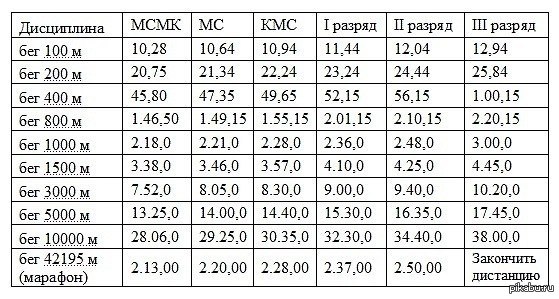 Бег на 5000 метров — стадионная дисциплина лёгкой атлетики, относится к бегу на длинные дистанции. Требует от спортсменов выносливости (в том числе скоростной) и тактического мышления. Является олимпийской дисциплиной лёгкой атлетики для мужчин с 1912 года, для женщин с 1996 года. Проводится в летнем (400 метровая дорожка) и зимнем сезоне (200 метровая дорожка)Бег на 10 000 метров — стадионная дисциплина лёгкой атлетики ,относится к бегу на длинные дистанции.Требует от спортсменов выносливости, тактического мышления и скорости — бег часто заканчивается финишным спринтом. Является олимпийской дисциплиной лёгкой атлетики для мужчин с 1912 года, для женщин с 1988 года.Системы с фотофинишем – это системы, в которых фиксация финиша производится видеоустройством, синхронизированным с хронометром, хронометр запускается от стартового пистолета. Также существуют совмещенные системы «фотофиниш + транспондер», соответственно, их показания являются более надежными. Имеется ряд видов спорта, в которых требуется использование системы фотофиниша. К  ним относятся: легкая атлетика (спринт, средние и длинные дистанции); автоспорт;  велоспорт (велотрек и шоссейные гонки);  мотоспорт; гребля академическая,  на байдарках и каноэ (все виды);  конькобежный спорт (все виды); шорт-трек (все виды);  конный спорт;  лыжные гонки (спринт, эстафета);  биатлон (спринт, эстафета); сноуборд. Системы, фиксирующие касание – такие системы чаще всего встречаются в бассейнах, простейшие из них построены на контактной системе: стартовый пистолет запускает хронометр, фальстарт (если предусмотрен) фиксируется моментом отрыва пловца от стартовой тумбы, а результат – по касанию финишной панели. Для соревнований высокого уровня применяются комбинированные с фотофинишем устройства хронометража. Различают основные комплексы различного измерительного оборудования спортивно-измерительных систем (СИС), применимые практически повсеместно: 1. Стартовые системы в той или иной модификации используются во всех видах спорта с соревнованием «на время». Их назначение: – контроль справедливого старта (автоматическая фиксация фальстартов/заступов); – контроль начала отсчета (автоматическое включение таймера после спуска стартового пистолета); – безопасное извещение о старте (пороховые, пневматические или электрические стартовые пистолеты с возможностью передачи сигнала старта на оповещатели / иное интегрированное оборудование). 2. Финишные системы, в том числе системы фотофиниша: – регистрация пересечения финишной черты (датчики системы «финишный луч» с автоматической регистрацией прерывания сигнала, т. е. пересечения его спортсменом); – фиксация индивидуальных результатов спортсменов (автоматическая запись параметров события: времени/расстояния/высоты/ и другое в зависимости от вида спорта); – фиксация спорных событий на финишной черте (автоматическая серийная фотосъемка финиша каждого спортсмена, с возможностью повторного просмотра, редактирования и коррекции кадров); – структурирование общих результатов соревнования (запись и анализ индивидуальных результатов спортсменов, автоматическое составление таблицы «мест» с возможностью последующего/синхронного вывода на интегрированные устройства оповещения). 16 3. Хронометрические системы: – прямой, обратный или параллельный отсчет времени для одного/нескольких соревновательных процессов; – регистрация индивидуальных показателей каждого спортсмена. 4. Системы оповещения, т. е. табло, звуковые оповещатели внутреннего (для спортсменов и судей) и внешнего (для публики) назначения: – вывод результатов/текущих параметров/судейских решений; – внутренняя связь между судьями/тренерами/спортсменами/и др. 5. Аналитическое оборудование, т. е. компьютеры и панели управления СИС: – прием сигнала с контрольных и измерительных устройств; – обработка и сравнение индивидуальных результатов спортсменов; – хранение с возможностью дальнейшего использования полученных данных (структурирование, вывод на устройства оповещения, распечатка); – резервное копирование и защита данных. 6. Дополнительные контрольные устройства: – фиксирование внешних параметров среды (например, арифмометры для измерения силы ветра в соревнованиях по стрельбе/метанию снарядов), влияющих на ход соревнования. Спецификации для отдельных видов спорта также учитывают их  особенности как своим функционалом, так и техническими характеристиками. Например, СИС для командных игровых соревнований оснащены спецсредствами для регистрации и подсчета очков/фолов/таймбрейков/замен и т. п. в соответствии с правилами; СИС для спорта в помещении в основном питаются от сети, тогда как для спорта на открытом воздухе чаще используют аккумуляторные СИС; оборудование для зимних видов спорта морозоустойчиво, а для водных – водонепроницаемо, и т. д. Таким образом, автоматизированные СИС могут использоваться при любых условиях и для любых видов спорта.СпортсменыМужчины:1. Кененисса  Бекеле  2. Пааво Нурми  3. Хайле Гебрессилайсие 4. Эмиль Затопек  5. Хишам Эль Герудж  6. Ханнес Колехмайннен  7. Лассе Вирен  8. Саид Ауита  9. Пол Тергат  10. Владимир Куц  Женщины:1. Тирунеш Дибаба 2. Ингрид Кристиансен  3. Татьяна Казанкина 4. Грете Вайтц 5. Ванг Юнгсия 6. Пола Рэдклиф 7. Людмила Брагина 8. Мезерет Дифар 9. Дерарту Тулу 10. Кэтрин Ндереба 10 причин заняться бегом1. Укрепление иммунитетаЕсли ты часто страдаешь от простуды, то бег для тебя станет лучшим другом. Пробежки на открытом воздухе (да ещё и в прохладную погоду) закалят твой организм и сделают его более устойчивым к микробам и вирусам. Регулярные занятия спортом, особенно бегом, укрепляют физическое состояние организма и улучшают настроение. Да-да, твой иммунитет в большой степени зависит от твоего настроения и мыслей.Бегуны болеют меньше — доказанный факт. Главное — грамотно подходить к нагрузкам, чтобы не было «перетрена», и одеваться по погоде, когда бегаешь на открытом воздухе.2. Улучшение кровообращенияРегулярные занятия бегом улучшают работу сердечно-сосудистой системы, что является профилактикой сердечных заболеваний. Во время бега происходит интенсификация (насыщение) тканей кислородом, а это — большая помощь кровообращению. Благодаря такой кардионагрузке, сердечные мышцы обретают силу и выносливость, укрепляются стенки сосудов, повышается их тонус. Это в свою очередь приводит к стабилизации артериального давления — и не важно, повышенное оно у тебя или пониженное.3. Избавление от депрессииВо время бега твой организм вырабатывает гормон радости — эндорфин, причём, этот эффект сохраняется не только на время тренировки, но и после. Психологи утверждают, что регулярные занятия бегом делают человека менее раздражительным и помогают избавиться от бессонницы.Бег, конечно, и без того эмоционально заряжает. Однако можно себе помочь получить от процесса ещё больше удовольствия. Составь плей-лист с любимой музыкой для тренировок. Заведи себе привычку выбираться в выходные бегать на природу — в лес или к берегу реки/озера, в общем туда, где красиво. Смотри по сторонам, слушай пение птиц, стрекотание насекомых, плеск воды, наблюдай за своими ощущениями в теле. Ведь не даром говорят, что бег — это отличный способ медитации.А ещё попробуй бегать в компании — с близким другом, с семьёй или с беговой командой. Собраться вместе, чтобы побегать, поговорить, пошутить, развеяться на свежем воздухе — это здорово помогает при депрессии и тревогах. Ты отвлекаешься от плохих мыслей и чувствуешь заряд энергии, небывалый подъём. Своего рода перезагрузка.4. Укрепление суставовЕсть мнение, что беговая нагрузка «убивает» колени, но на самом деле это не так. Наоборот, регулярный бег укрепляет суставы — конечно, если бегать правильно и постепенно наращивать нагрузку.Ещё важно понимать, что здоровье суставов напрямую зависит от того, насколько крепки и натренированы мышцы и сухожилия, которые образуют «корсеты» для суставов. Просто бегать недостаточно, нужно ещё регулярно делать силовые упражнения на все группы мышц и специальные беговые упражнения; в начале тренировки обязательна разминка, а после нагрузок — растягивание.5. Сжигание жировой прослойкиБег поможет сбросить вес, но нужно понимать, как это работает. Во время бега и после него запускается активный процесс липолиза — расщепления жировых клеток. В условиях кардионагрузки организм начинает расходовать свои «запасы на чёрный день», однако делает он это не сразу. Первые 40 минут бега наш организм работает на углеводах (например, гликоген — сложный углевод, который запасается в клетках печени и мышц). И только после этого отрезка времени происходит переход на этап сжигания жиров.Так что, если ты хочешь похудеть или подсушиться, начать бегать однозначно стоит — но такая тренировка должна длиться не менее 50 минут. Ну и, конечно, волшебный эффект зависит от частоты и регулярности тренировок. Чем больше — тем лучше.6. Повышение концентрацииДоказано, что люди, занимающиеся бегом, способны быстрее и эффективнее сконцентрироваться на какой-либо задаче и обладают повышенной внимательностью. А ещё бег улучшает память!Многие бегуны говорят, что для них бег — перезагрузка. Подтверждаем! Если бегаешь утром, ты пробуждаешься, обретаешь бодрость и ясность мыслей, и ещё весь день впереди — столько дел можно успеть! Когда тренировка вечером, даже если очень устал после рабочего дня, иди бегать. Плохое настроение? Срочно на тренировку! Вернёшься с улыбкой, и наберёшься сил. Убедись сам — это реально работает. 7. Укрепление дыхательной системыЛёгкие во время бега интенсивно работают, насыщая организм необходимым ему кислородом. В результате регулярных пробежек твои лёгкие станут сильнее, а их жизненная ёмкость — больше.А при длительном беге экскурсия лёгких увеличивается ещё больше — за счёт тренированности мышц, отвечающих за дыхание.8. Улучшение выносливостиТо, что в беге обретается выносливость, — ни для кого не секрет. С каждой пробежкой твой организм будет отодвигать свои пределы возможного и становиться более подготовленным к кардионагрузкам. Это значит, что сердце и лёгкие будут работать лучше, а ты станешь сильнее и крепче — и сама жизнь качественнее.Пробуй разные виды бега, чтобы увеличить выносливость: марафоны и ультрамарафоны, по асфальту или горам, темповый бег. Чем тяжелее дистанция, чем больше вложено сил — тем выносливее на выходе ты.9. Укрепление мышцВо время бега задействуются практически все (а это более 600!) мышцы человека. Это значит, что на беговой тренировке ты качаешь не только ноги, но ещё спину, пресс и даже руки. Кстати, руками нужно научиться правильно работать, чтобы спина при этом укреплялась, а на страдала. Как двигать руками, может подсказать тренер, и немало видеоуроков посвящены этой теме.Вдобавок ко всему, мышцы при беге растягиваются и становятся более эластичными. Не упражнение, а мечта спортсмена! Однако тянуться после беговых нагрузок всё равно надо — мышцы «забиваются» от нагрузок, им нужна помощь. 10. Заряд бодростиБег — отличный способ «зарядить» свой организм энергией перед важным мероприятием или в начале дня. Во время бега ускоряется обмен веществ, ткани насыщаются кислородом, а значит, процессы в нашем организме проходят эффективнее.  А ещё бонус: для того, чтобы заниматься бегом, тебе не нужно никакое особенное снаряжение. Так что надевай кроссовки и вперёд!Список используемой литературыhttps://ru.wikipedia.org/wiki/%D0%A1%D0%BF%D0%B8%D1%81%D0%BE%D0%BA_%D1%81%D0%B8%D0%BB%D1%8C%D0%BD%D0%B5%D0%B9%D1%88%D0%B8%D1%85_%D0%B1%D0%B5%D0%B3%D1%83%D0%BD%D0%BE%D0%B2_%D0%BD%D0%B0_200_%D0%BC%D0%B5%D1%82%D1%80%D0%BE%D0%B2https://ru.wikipedia.org/wiki/%D0%A5%D1%80%D0%BE%D0%BD%D0%BE%D0%BB%D0%BE%D0%B3%D0%B8%D1%8F_%D0%BC%D0%B8%D1%80%D0%BE%D0%B2%D1%8B%D1%85_%D1%80%D0%B5%D0%BA%D0%BE%D1%80%D0%B4%D0%BE%D0%B2_%D0%B2_%D0%B1%D0%B5%D0%B3%D0%B5_%D0%BD%D0%B0_10_000_%D0%BC%D0%B5%D1%82%D1%80%D0%BE%D0%B2#:~:text=%D0%9C%D0%B8%D1%80%D0%BE%D0%B2%D1%8B%D0%B5%20%D1%80%D0%B5%D0%BA%D0%BE%D1%80%D0%B4%D1%8B%20%D0%B2%20%D0%B1%D0%B5%D0%B3%D0%B5%20%D0%BD%D0%B0,%D0%B8%D1%8E%D0%BD%D1%8F%202021%20%D0%B3%D0%BE%D0%B4%D0%B0%2C%20%D0%BE%D0%B6%D0%B8%D0%B4%D0%B0%D0%B5%D1%82%20%D1%80%D0%B0%D1%82%D0%B8%D1%84%D0%B8%D0%BA%D0%B0%D1%86%D0%B8%D0%B8.https://cyberpedia.su/4x16c1.htmlhttps://cyberpedia.su/4x16d5.htmlhttps://cyberpedia.su/4x16c4.htmlhttps://cyberpedia.su/4x16c2.htmlhttps://www.redbull.com/ru-ru/10-reasons-to-run Мировые рекорды на 10000 метров среди мужчинМировые рекорды на 10000 метров среди мужчинМировые рекорды на 10000 метров среди мужчинМировые рекорды на 10000 метров среди мужчинМировые рекорды на 10000 метров среди мужчинМировые рекорды на 10000 метров среди мужчинМировые рекорды на 10000 метров среди мужчинМировые рекорды на 10000 метров среди мужчинВремяАвтоЛегкоатлетДатаМесто30.58,8 Жан Буэн (FRA)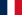 16 ноября 1911Париж, Франция30.40,2 Пааво Нурми (FIN)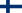 22 июня 1921Стокгольм, Швеция30.35,4 Вилле Ритола (FIN)25 мая 1924Хельсинки, Финляндия30.23,2 Вилле Ритола (FIN)6 июля 1924Париж, Франция30.06,2 Пааво Нурми (FIN)31 августа 1924Куопио, Финляндия30.05,6 Илмари Салминен (FIN)18 июля 1937Коувола, Финляндия30.02,0 Таисто Мяки[en] (FIN)29 сентября 1938Тампере, Финляндия29.52,6 Таисто Мяки[en] (FIN)17 сентября 1939Хельсинки, Финляндия29.35,4 Вильо Хейно[en] (FIN)25 августа 1944Хельсинки, Финляндия29.28,2 Эмиль Затопек (CZE)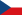 11 июня 1949Острава, Чехословакия29.27,2 Вильо Хейно[en] (FIN)1 сентября 1949Коувола, Финляндия29.21,2 Эмиль Затопек (CZE)22 октября 1949Острава, Чехословакия29.02,6 Эмиль Затопек (CZE)4 августа 1950Турку, Финляндия29.01,6 Эмиль Затопек (CZE)1 ноября 1953Стара Болеслав, Чехословакия28.54,2 Эмиль Затопек (CZE)1 июня 1954Брюссель, Бельгия28.42,8 Шандор Ихарош[en] (HUN)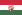 15 июля 1956Будапешт, Венгрия28.30,4 Владимир Куц (URS)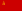 11 сентября 1956Москва, СССР28.18,8 Пётр Болотников (URS)15 октября 1960Киев, СССР28.18,2 Пётр Болотников (URS)11 августа 1962Москва, СССР28.15,6 Рон Кларк (AUS)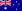 18 декабря 1963Мельбурн, Австралия27.39,427.39,89 Рон Кларк (AUS)14 июля 1965Осло, Норвегия27.38,427.38,35 Лассе Вирен (FIN)3 сентября 1972Мюнхен, Германия27.30,827.30,80 Дэвид Бедфорд (GBR)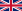 13 июля 1973Лондон, Великобритания27.30,527.30,47 Самсон Кимобва[en] (KEN)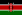 30 июня 1977Хельсинки, Финляндия27.22,427.22,47 Хенри Роно (KEN)11 июня 1978Вена, Австрия27.13,81- Фернанду Мамеде[en] (POR)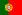 2 июля 1984Стокгольм, Швеция27.08,23- Артуро Барриос[en] (MEX)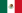 18 августа 1989Берлин, Германия27.07,91- Ричард Челимо (KEN)5 июля 1993Стокгольм, Швеция26.58,38- Йобес Ондиеки (KEN)10 июля 1993Осло, Норвегия26.52,23- Уильям Сигеи (KEN)22 июля 1994Осло, Норвегия26.43,53- Хайле Гебреселассие (ETH)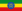 5 июня 1995Хенгело, Нидерланды26.38,08- Салах Иссу (MAR)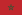 23 августа 1996Брюссель, Бельгия26.31,32- Хайле Гебреселассие (ETH)4 августа 1997Осло, Норвегия26.27,85- Пол Тергат (KEN)22 августа 1997Брюссель, Бельгия26.22,75- Хайле Гебреселассие (ETH)1 июня 1998Хенгело, Нидерланды26.20,31- Кенениса Бекеле (ETH)8 июня 2004Острава, Чехия26.17,53- Кенениса Бекеле (ETH)26 августа 2005Брюссель, Бельгия26.11,00- Джошуа Чептегеи (UGA)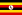 7 октября 2020Валенсия, ИспанияМировые рекорды на 10000 метров среди женщинМировые рекорды на 10000 метров среди женщинМировые рекорды на 10000 метров среди женщинМировые рекорды на 10000 метров среди женщинМировые рекорды на 10000 метров среди женщинМировые рекорды на 10000 метров среди женщинМировые рекорды на 10000 метров среди женщинМировые рекорды на 10000 метров среди женщинВремяЛегкоатлеткаДатаМесто32.17,20 Елена Сипатова (URS)19 октября 1981Москва, СССР31.35,3 Мэри Дэккер[en] (USA)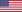 16 июля 1982Юджин, США31.35,01 Людмила Баранова (URS)29 мая 1983Краснодар, СССР31.27,58 Раиса Садрейдинова[de] (URS)7 сентября 1983Одесса, СССР31.13,78 Ольга Бондаренко (URS)24 июня 1984Киев, СССР30.59,42 Ингрид Кристиансен (NOR)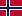 27 июля 1985Осло, Норвегия30.13,74 Ингрид Кристиансен (NOR)5 июля 1986Осло, Норвегия29.31,78 Ван Цзюнься (CHN)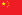 8 сентября 1993Пекин, Китай29.17,45 Алмаз Аяна (ETH)12 августа 2016Рио-де-Жанейро, Бразилия29.06,82 Сифан Хассан (NED)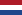 6 июня 2021Хенгело, Нидерланды29.01,03 о Летесенбет Гидей (ETH)8 июня 2021Хенгело, Нидерланды